On Repentance, p. 129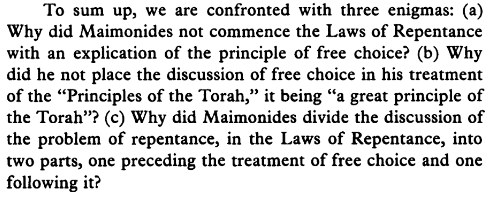 P. 144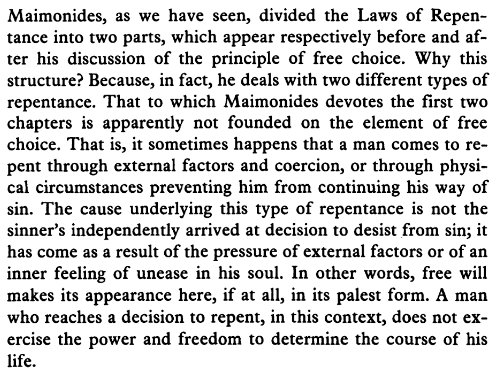 p. 159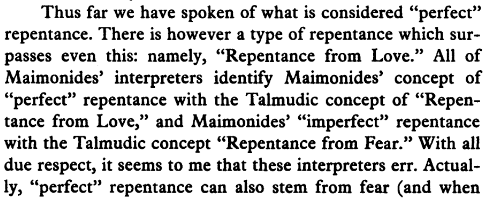 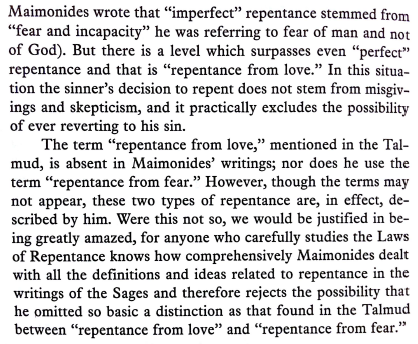 